	             Town of North Stonington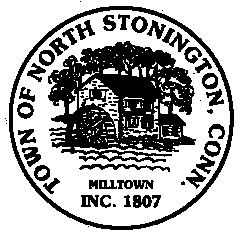 Board of Selectmen Special Meeting	                         New Town Hall Conference Room				        June 21, 2106				              7:00 PMAGENDA          1.      Call to Order/ Roll Call2.      Pledge of Allegiance3.      Public Comments and Questions4.      Correspondence5.      Minutes6.      NSAA Run Status Report7.      FY2016-2017 Budget –Referendum Results (June 20, 2016)			a.  Discussion and Possible Action on FY 16-17 mill rate-			CGS 12-1239.      Joseph Moran request to takeover Streetlight (Eversource)           invoicing10.    Public Comments and Questions12.    Union Negotiations Update (Executive Session)13.    Adjournment